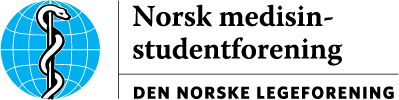 Referat NS22-01Alrek Helseklynge, Bergen/Microsoft Teams, 15. januar 2022InnkalteNasjonalt styre 2022: Maja Elisabeth Mikkelsen (MM), May Linn Pedersen (MP), Einar Lund (EL), Emma Marshall (EM), Erlend Sæther (ES), Ayna Mousavi (AAM), Uswa Malik (UM)ForfallOrienterteLokallagsledere 2021-2022: Amanda Høgås (AH), Christoffer Drabløs Velde (CV), Leah Khan Barstad (LB), Olivia Høegh-Omdal Paulsen (OP), Kristina Skogseth Korsvik (KK)Komitéledere 2022: Leonore Wünsche (LW), Susanne Hatlevoll Myhre (SM), Sine Grude (SG), Sara Bardan (SB), Jonas Bull Haugsøen (JB), Anna Elisabeth Grinde Emken (AE), John Haugnæss (JH)Nettredaktør 2022: Victoria Marie Ellingsrud Kibsgaard (VK)Leder MedHum 2022: Amalie Fagerli Tegnander (AT)Internasjonal assistent 2022: Aladdin Boukaddour (AB)Æsculap-redaktør 2022: Sarvani Mahalingam (SM)Sekretær: Anita Fagersand (AF)INNHOLDSFORTEGNELSEINNHOLDSFORTEGNELSE	VEDLEGG	SAK 1 FORMALIA	                                                                                                                               1.1    Godkjenning av møteinnkalling og saksdokumenter 		1.2     Valg av møteleder og referent         1.3    Godkjenning av tidsplan SAK 2 ORIENTERINGER 2.1     Perioderapporter 2.2     Handlingsplan2.3     PR 2.4 	Fra lokallagene                                                                                                               	        2.5     Økonomi og medlemstall                                                                                                                   SAK 3 SØKNADER OG OPPNEVNELSER      3.1     Søknad om støtte til arbeidshelg - Arbeidslivskomitéen                                                                  3.2     Søknad om driftsstøtte - MMO Tromsø                                                                                                  3.3     Søknad om driftsstøtte  - MMO Trondheim                3.4     Søknad om driftsstøtte - MMO Oslo     3.5     Søknad om driftsstøtte - MMO Bergen     3.6     Søknad om driftsstøtte - ForBedring Tromsø      3.7     Søknad om driftsstøtte - AMG     3.8     Søknad om driftsstøtte - MedHum     3.9     Søknad om driftsstøtte - NorPal-Sawa     3.10   Søknad om driftsstøtte - IIMC Norge     3.11   Middag med lokallag på NS-møter     3.12   Middag/teambuilding for kontaktpersonene i PécsSAK 4 DISKUSJONSSAKER      4.1     Innspill til Legeforeningens landsstyremøte      4.2     Landsmøtet 2022      4.3     Styrekultur i Nasjonalt styreSAK 5 VEDTAKSSAKER      5.1     Samarbeid om mental-helse prosjekt i Uganda      5.2     Deltakelse på seminar om kunstig intelligens og paneldebattSAK 6 EVENTUELTSAKER      6.1       SaksnavnSAK 7 AVSLUTNING7.1	Oppsummering handlingsplan	7.2	Hva skal kommuniseres fra dagens møte?7.3	Planlegging av neste møte7.4	Evaluering av møtetVEDLEGGNS22-01 2.1 PerioderapporterPerioderapporterNS22-01 3.2  Søknad om driftsstøtte - MMO TromsøSøknad om driftsstøtteBudsjett 2021Budsjett 2022NS22-01 3.3 Søknad om driftsstøtte - MMO TrondheimSøknad om driftsstøtteBudsjett 2021Budsjett 2022NS22-01 3.4 Søknad om driftsstøtte - MMO OsloSøknad om driftsstøtteBudsjett 2021+2022ÅrsoppgaveNS22-01 3.5 Søknad om driftsstøtte - MMO BergenSøknad om driftsstøtteBudsjett 2021Budsjett 2022NS22-01 3.6 Søknad om driftsstøtte - ForBedring TromsøSøknad om driftsstøtteBudsjett 2021Budsjett 2022Regnskap 2021NS22-01 3.7 Søknad om driftsstøtte - AMGSøknad om driftsstøtteBudsjett 2021+2022NS22-01 3.8 Søknad om driftsstøtte - MedHumSøknad om driftsstøtteRegnskap 2021Budsjett 2022Statutter MedHum 2020NS22-01 3.9 Søknad om driftsstøtte - NorPal-SawaSøknad om driftsstøtteBudsjett 2022Halvårsrapport 2022NS22-01 3.10 Søknad om driftsstøtte - IIMC NorgeSøknad om driftsstøtteHalvårsrapportNS22-01 3.12 Nmf Utland i PécsSøknad om støtteNS22-01 5.1 Samarbeid med mental-helse prosjekt i UgandaProsjektbeskrivelseTemplatSAK 1 FORMALIA1.1	Godkjenning av møteinnkalling og saksdokumenterVedtak: Møteinnkalling og saksdokumenter godkjennes1.2	Valg av møteleder og referentVedtak: Maja velges som møteleder, Einar skriver referat, Emma skriver handlingsplan.1.3	Godkjenning av tidsplanGjennomgang av tidsplan og tidsskjema.Vedtak: Foreslått tidsplan godkjennes.SAK 2 ORIENTERINGER2.1	PerioderapporterPerioderapporter fra nasjonale tillitsvalgte og lokallagene er vedlagt i egen dokumentmappe. Muntlig gjennomgang av opplevde utfordringer og frustrasjoner.Maja – TV-tid og to intervjuer på radio! Mange henvendelser. Korona..Victoria – Publisert artikkel. Oppdaterer hjemmesideErlend – MedHum Tromsø og frifond. Lagd egen gruppe med økonomiansvarlige i lokallageneEinar – Prøvd å sette seg inn i medlemsfordelene. Mottatt et par henvendelserUswa – Mye jobb. Behandlet søknader, utlyst og meldt opp delegasjoner. Oppstartsmøte IA-assisten. Vervoverføringer med Frida, Jon og Anna. Global helse-helgJon – Mottatt utvekslingsstudent i Bergen. Søkt GA.Sarvani – Fortsatt litt i opplæringAyna – Lært seg canvas og instagram. Trenger innspillEmma – Ikke gjort så mye enda, begynt å tenke litt på TVK3May Linn – Kommet bedre inn i ting. Forbereder leder/nestleder-samling2.2	HandlingsplanMuntlig gjennomgang av handlingsplanen fra forrige nasjonale styremøte.2.3	PRSaksbehandler: AynaAyna orienterer. 
Planlagt «insta-takeover» med alle nasjonale tillitsvalgte.2.4	Fra lokallageneSaksbehandler: May Linn, Uswa, Emma, Erlend, Einar, AynaMuntlig gjennomgang av aktivitet i lokallagene.Utland: Mest rundt studenter i Sverige og DanmarkBergen: Utvekslingsstudent. DebattmøterOslo: Oppussing.Trondheim: Styremøte snart.Tromsø: LIS1-møte. 2.5	Økonomi og medlemstallSaksbehandler: ErlendErlend orienterer. SAK 3 SØKNADER OG OPPNEVNELSER3.1	Søknad om støtte til arbeidshelg - ArbeidslivskomitéenSaksbehandler: LeonoreArbeidslivkomitéen planlegger å ha arbeidshelg i Oslo 11.-13.02.22. Vi håper å kunne avholde denne fysisk, men ikke alle har overnattingsmulighet i Oslo. For at alle skal kunne delta er vi avhengige av å bestille hotellrom. Vi trenger å bestille to rom, hvor det billigste alternativet for tiden ligger på 1700kr (dobbeltrom, 2 netter), som til sammen blir 3400kr.Vedtak: Nasjonalt styre vedtar å dekke de ekstra utgiftene knyttet til overnatting på arbeidslivshelg. Det bevilges 3400 kr som belastes kostsenter 80/1283.3.2	Søknad om driftsstøtte - MMO TromsøSaksbehandler: MMO TromsøMMO Tromsø søker om driftsstøtte for 2022. Se vedlegg.Vedtak: Søknad avslås og det anbefales å sende en ny felles søknad i regi av MMO sin(e) nasjonale koordinatorer.(Maja og Erlend kaller inn til møte med MMO-ledere for å opplyse om hva de kan søke om.)3.3	Søknad om driftsstøtte - MMO TrondheimSaksbehandler: MMO TrondheimMMO Trondheim søker om driftsstøtte for 2022. Se vedlegg.Vedtak: Søknad avslås og det anbefales å sende en ny felles søknad i regi av MMO sin(e) nasjonale koordinatorer.3.4 	Søknad om driftsstøtte - MMO Oslo Saksbehandler: MMO OsloMMO Oslo søker om driftsstøtte for 2022. Se vedlegg.Vedtak: Søknad avslås og det anbefales å sende en ny felles søknad i regi av MMO sin(e) nasjonale koordinatorer.3.5 	Søknad om driftsstøtte - MMO BergenSaksbehandler: MMO BergenMMO Bergen søker om driftsstøtte for 2022. Se vedlegg.Vedtak: Søknad avslås og det anbefales å sende en ny felles søknad i regi av MMO sin(e) nasjonale koordinatorer.3.6	Søknad om driftsstøtte - ForBedring TromsøSaksbehandler: ForBedring TromsøForBedring Tromsø søker om driftsstøtte for 2022. Se vedlegg.Vedtak: Nasjonalt styre bevilger 12 000 kr i driftsstøtte til ForBedring Tromsø for 2022. Kostnadene tas fra kostsenter 80/1280.3.7 	Søknad om driftsstøtte - AMGSaksbehandler: AMGAMG søker om driftsstøtte for 2022. Se vedlegg.Vedtak: Nasjonalt styre bevilger 50 000 kr i driftsstøtte til AMG for 2022. Kostnadene tas fra kostsenter 80/1281.3.8 	Søknad om driftsstøtte - MedHumSaksbehandler: MedHumMedHum søker om driftsstøtte for 2022. Se vedlegg.Vedtak: Nasjonalt styre bevilger 145 000 kr i driftsstøtte til MedHum for 2022. Kostnadene tas fra kostsenter 40/1331.3.9 	Søknad om driftsstøtte - NorPal-SawaSaksbehandler: NorPal-SawaNorPal-Sawa søker om driftsstøtte for 2022. Se vedlegg.Vedtak: Nasjonalt styre bevilger 51 000 kr i driftsstøtte til NorPal-Sawa for 2022. Kostnadene tas fra kostsenter 80/1282. (Anbefales å dekke ekstra kostnader som følge av inflasjon ved å søke ekstra midler fra andre organisasjoner eller øke deltakeravgift).3.10 	Søknad om driftsstøtte - IIMC NorgeSaksbehandler: IIMC NorgeIIMC Norge søker om driftsstøtte for 2022. Se vedlegg.Vedtak: Nasjonalt styre bevilger 5000 kr i driftsstøtte til IIMC Norge for 2022. Kostnadene tas fra kostsenter 80/1286.3.11	Middag med lokallag på NS-møterSaksbehandler: ErlendNmf har behov for et tett samarbeid mellom lokallagene og det nasjonale styret. For å forbedre samholdet i organisasjonen foreslås det at lokallagsstyrer er invitert til å spise middag sammen med det nasjonale styret, sånn at styrene blir bedre kjent med hverandre og det blir lettere å ta kontakt. Derfor foreslås det at 10 000 kroner settes av fra kostsenteret Styrets disposisjoner (80/1130) for middag. Det beregnes 10 medlemmer fra ett styre og å dekke 200 kroner per person ved de fem lokallagene.Vedtak: Det bevilges 10 000 kr som belastes kostsenter 80/1130 for middag til lokallagsstyrer ved nasjonale møter.3.12 	Middag/teambuilding for kontaktpersonene i PècsSaksbehandler: LeahSøker på vegne av de 8 kontaktpersonene i Nmf Utland i Pécs. Vi søker om 5000 kr fra “kurs og møte-potten” (50/1230) til gjennomføringen av en KP middag/teambuilding i forbindelse med planlegging av nytt semester og opplæring av nye kontaktpersoner.  Se vedlegg.Vedtak: Det bevilges 2000 kr, hvorav 1600 til middag og 400 til transport, som belastes kostsenter 80/1130 til kontaktpersonene i Nmf Utland i Pécs.SAK 4 DISKUSJONSSAKER4.1	Innspill til Legeforeningens landsstyremøteSaksbehandler: MajaLegeforeningens landsstyremøte avholdes 31.mai-2.juni i Stavanger. På programmet er blant annet en helsepolitisk debatt, der helseministeren og andre sentrale politikere inviteres, aktuelle saker og lovendringsforslag/saker man ønsker å fremme.Sentralstyret i Legeforeningen har sendt ut en intern høring til alle foreningsleddene for å få innspill på de foreslåtte temaene til helsepolitisk debatt (fastlegeordningen og sykehusbygg) og andre aktuelle saker som skal tas opp under møtet. Dere finner høringsbrevet her: https://www.legeforeningen.no/hoeringer/interne/2021/intern-hoering-landsstyremotet-2022-planlegging-av-helsepolitisk-debatt-aktuelle-saker-og-lovendringsforslagsaker-som-onskes-fremmet/hoeringsgrunnlag/Jeg vil skrive et høringssvar på vegne av Nmf om hvilke saker vi ønsker å ta opp på landsstyremøtet. Har nasjonalt styre innspill til hvilke saker vi skal fremme?  Saken diskuteres, Maja noterer innspill av verdi. Sentrale innspill som ble diskutert var blant annet opprettelse av nye studieplasser, dimensjonering av utdanningskapasitet og oppfølging av Legeforeningens arbeid med globale helse-spørsmål.4.2	Landsmøtet 2022 Saksbehandler: May Linn og MajaLandsmøtet arrangeres 25.-27. mars 2022, som vedtatt på Landsmøtet 2021. Nestleder har hovedansvar for å arrangere landsmøtet, og ønsker derfor deres innspill til planlegging og gjennomføring av landsmøtet.I 2020 og 2021 ble vi nødt til å arrangere et todelt landsmøte i Nmf, grunnet covid-19. Da avholdt vi et digitalt landsmøte i mars, med budsjettvedtak, formalia og øvrige saker som vanligvis ikke skaper stor debatt (årsberetninger, tidspunkt for Tvk3/valgmøtet og neste landsmøte etc.). I august 2020 og 2021 arrangerte vi del 2 av landsmøtet, denne gang fysisk – hvor sakslisten inneholdt resolusjonsdebatt, gjennomgang av politisk måldokument, vedtekter, statutter etc. Bakgrunnen for at deler av sakslisten ble utsatt til august, var at det ikke ble ansett som hensiktsmessig å ha større debatter digitalt.Ettersom smittesituasjonen fortsatt preger Nmf og samfunnet som helhet, må vi ta stilling til hvordan vi ønsker å gjennomføre landsmøtet vårt.Hvilket av følgende alternativ ønsker nasjonalt styre?Heldigitalt landsmøte 25.-27. mars med full saksliste?Todelt landsmøte, hvor formalia/kortere vedtakssaker vedtas i mars, og lengre diskusjonssaker utsettes til august?Utsette hele landsmøtet og satse på gjennomføring av et fysisk landsmøte senere i 2022?Saken diskuteres muntlig. Styret enes om at vi satser på fysisk gjennomføring av landsmøtet i 25.-27.mars.
4.3	Styrekultur i Nasjonalt styre Saksbehandler: Maja og May LinnNå som vi er et helt nytt nasjonalt styre tenker vi at det kan være fint å diskutere forventninger og rolleavklaring i styret. Tenk gjerne litt selv over hvilke forventninger dere har til styrevervet og hvordan dere jobber best.Saken diskuteres muntligSAK 5 VEDTAKSSAKER5.1	Samarbeid om mental-helse prosjekt i UgandaSaksbehandler: MajaUnder NS21-11, det siste styremøtet med nasjonalt styre for 2021, diskuterte vi en sak om et mulig samarbeid med en forskningsgruppe ved UiO om et forskningsprosjekt i Uganda som går på mental helse blant studenter. Det kom inn en del spørsmål til forskningsgruppen, og jeg og Hanne (tidligere tillitsvalgtansvarlig) hadde et møte med UiO-professoren som kontaktet oss om prosjektet for å avklare det vi lurte på.Vi har fått gode svar, og konkluderte begge med at dette kan være et interessant prosjekt for Nmf å engasjere seg i.Veien videre blir å hjelpe dem med å sende inn søknaden til Forskningsrådet og bestemme hvem som skal være kontaktperson fra Nmf inn i prosjektet.Momenter til diskusjon:Har dere noen innspill til forskningsprosjektet sin søknad?Hvem bør være hovedkontakten mellom Nmf og prosjektet?Ønsker vi å inngå et samarbeid med prosjektet?Vedtak: Nasjonalt styre vedtar å samarbeide med prosjektgruppen ved UiO om forskningen på studenters mentale helse i Uganda. Maja Elisabeth Mikkelsen vil være kontaktperson mellom Nmf og forskningsgruppa. I tillegg etableres det en ressursgruppe med interesserte Nmf’ere.5.2	Deltakelse på seminar om kunstig intelligens og paneldebattSaksbehandler: MajaFør jul fikk vi tilsendt en henvendelse fra KIN (Kunstig intelligens i norsk helsevesen) om vi ønsket å delta på deres seminar i Oslo i februar, samt stille med en deltaker til paneldebatt. Se invitasjonstekst under:Tirsdag 8. februar 2022, klokken 12-16, skal det nasjonale nettverket «Kunstig intelligens i Norsk helsetjeneste» (https://ehealthresearch.no/kin/) møtes i Oslo. Det er p.t. planlagt som et fysisk møte. Tema er behov for kompetanseøkning og utdanning for å fasilitere implementering av kunstig intelligens i helsetjenesten.Det er veldig viktig for oss å få et tydelig studentperspektiv på diskusjonen og vi vil derfor gjerne invitere dere til møtet. Vi ønsker også å utfordre dere til å stille med en person til en paneldebatt under møtet, og en person som kan komme med noen oppsummerende refleksjoner om møtets presentasjoner og diskusjoner (vi vil også utfordre en kliniker til det samme).Tema for paneldebatten vil blant annet være hvordan en kan lære av hverandre på tvers av sykehus, universitet og utdanninger, hva vi bør fokusere på fremover, og hvilke behov og forventninger medisinerstudenter har.Momenter til diskusjon:Hvem skal dra på seminaret på vegne av Nmf?Hvem skal representere Nmf i paneldebatten?Vedtak: Nasjonalt styre vedtar å sende representanter som er interessert og som befinner seg i Oslo til seminaret. SAK 6 EVENTUELTSAKER6.1	EuRegMe-delegasjon, mail-vedtakSaksbehandler: UswaVedtak: Nasjonalt styre godkjenner at det gjennomføres mail-vedtak når delegasjonen som sendes til EuRegMe 2022 i Portugal skal utnevnes.6.1	T-skjorter eller genserSaksbehandler: May LinnMomenter: T-skjorte virker mest interessant.
Forslag: May Linn sender inn sak til neste styremøte, gjerne med konkret design og kostnad.SAK 7 AVSLUTNING7.1	Oppsummering handlingsplanMed tydelig prioritering og nedprioritering av oppgaver. Samtidig muntlig gjennomgang av hvordan tiden frem til neste møte ser ut for de ulike tillitsvalgte.7.2	Hva skal kommuniseres fra dagens møte?7.3	Planlegging av neste møteSted: Gdansk, Polen
Tid: 18.-20. februarViktige ting for møtet: Landsmøteforberedelser7.4	Evaluering av møtetMuntlig gjennomgang. Momenter: bedre på tid neste gang. 